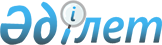 О внесении изменений и дополнений в постановление акимата города Астаны от 13 января 2005 года N 3-1-28п "Об утверждении Правил оказания социальной помощи по бесплатному лекарственному обеспечению отдельных категорий граждан"
					
			Утративший силу
			
			
		
					Постановление Акимата города Астаны от 9 января 2006 года N 23-6-29п. Зарегистрировано в Департаменте юстиции города Астаны 17 февраля 2006 года за N 431. Утратило силу постановлением акимата города Астаны от 12 октября 2007 года N 23-887п



      В соответствии с 
 Законом 
 Республики Казахстан "О местном государственном управлении в Республике Казахстан", постановлением акимата города Астаны от 30 декабря 2004 года N 3-1-1978п "О некоторых вопросах местного исполнительного органа города Астаны" акимат города Астаны 

ПОСТАНОВЛЯЕТ:





      1. Внести в 
 постановление 
 акимата города Астаны от 13 января 2005 года N 3-1-28п "Об утверждении Правил оказания социальной помощи по бесплатному лекарственному обеспечению отдельных категорий граждан" (зарегистрировано в Департаменте юстиции города Астаны 21 января 2005 года за N 371, опубликовано в газетах "Астана хабары" от 26 февраля 2005 года, N 28-29; "Вечерняя Астана" от 10 февраля 2005 года, N 20) следующие изменения и дополнения:



      1) в указанном постановлении:



      преамбулу изложить в следующей редакции:



      "В соответствии с законами Республики Казахстан "
 О местном государственном управлении в Республике Казахстан 
", "
 О льготах и социальной защите участников, инвалидов Великой Отечественной войны и лиц, приравненных к ним 
", с учетом решения маслихата города Астаны от 26 мая 2005 года N 143/18-III "О перечне категорий граждан, нуждающихся в оказании социальной помощи за счет средств бюджета города Астаны" акимат города Астаны 

ПОСТАНОВЛЯЕТ:";




      пункт 2 изложить в следующей редакции:



      "2. Утвердить прилагаемый Перечень лекарственных средств для обеспечения отдельных категорий граждан на 2006 год (приложение 2).";



      2) в Правилах оказания социальной помощи по бесплатному лекарственному обеспечению отдельных категорий граждан, утвержденных указанным постановлением:



      преамбулу изложить в следующей редакции:



      "Настоящие Правила оказания социальной помощи по бесплатному лекарственному обеспечению отдельных категорий граждан (далее - Правила) разработаны в соответствии с законами Республики Казахстан "
 О местном государственном управлении в Республике Казахстан 
", "
 О льготах и социальной защите участников, инвалидов Великой Отечественной войны и лиц, приравненных к ним 
", с учетом решения маслихата города Астаны от 26 мая 2005 года N 143/18-III "О перечне категорий граждан, нуждающихся в оказании социальной помощи за счет средств бюджета города Астаны".";



      в подпункте 1) пункта 1 слова "Указа Президента Республики Казахстан, имеющего силу Закона, от 8 апреля 1995 года N 2247" заменить словами "
 Закона 
 Республики Казахстан";



      пункт 2 изложить в следующей редакции:



      "2. Администратором программы "Социальная помощь отдельным категориям нуждающихся граждан по решениям местных представительных органов" (далее - Программа) является Государственное учреждение "Департамент занятости и социальных программ города Астаны" (далее - Администратор).";



      3) приложение 2 к указанному постановлению изложить в новой редакции согласно приложению к данному постановлению.



      2. Контроль за исполнением настоящего постановления возложить на заместителя акима города Астаны Мустафину С.С.


      Аким                                      У. Шукеев




 




      Первый




      заместитель акима                         Есилов С.С.




 




      Заместитель акима                         Мамытбеков А.С.




 




      Заместитель акима                         Мустафина С.С.




 




      Заместитель акима                         Толибаев М.Е.




 




      Заместитель акима                         Фомичев С.В.




 




      Руководитель




      аппарата акима                            Тамабаев К.Ж.



      Директор




      Государственного




      учреждения "Департамент




      финансов города




      Астаны"                                   Аскарова А.Е.




 




      Заведующая отделом




      документационной




      экспертизы                                Башимова Д.Р.




 




      Директор Государственного




      учреждения "Департамент




      занятости и социальных




      программ города Астаны"                   Демеува А.С.


                                               Приложение



                                        к постановлению акимата



                                             города Астаны



                                         от 9 января 2006 года



                                               N 23-6-29П

                                              Приложение 2



                                        к постановлению акимата



                                             города Астаны



                                         от 13 января 2005 года



                                               N 3-1-28п




 

                            ПЕРЕЧЕНЬ




        лекарственных средств для бесплатного обеспечения




             отдельных категорий граждан на 2006 год


					© 2012. РГП на ПХВ «Институт законодательства и правовой информации Республики Казахстан» Министерства юстиции Республики Казахстан
				
1.

L-тироксин 100 таблетки 100 мкг. N 50

2.

Абактал таблетки 400 мкг. N 10

3.

Абактал концентрат для приготовления раствора для



внутривенного введения 400 мг./5 мл. N 10

4.

Адреналина гидротартрат раствор для инъекций



0,18 % 1 мл. N 10

5.

Аевит капсулы N 10

6.

Азопт капли глазные 10 мг./мл. 5 мл.

7.

Азтор 20 таблетки 20 мг. N 10х5

8.

Актовегин таблетки 200 мг. N 50

9.

Актовегин гель глазной 20 % 5 г.

10

Актовегин раствор для инъекций 80 мг./2 мл. N 25

11.

Актовегин гель 20% 20 г.

12

Актовегин мазь 5% 20 г.

13.

Аллохол таблетки N 10

14.

Алмагель суспензия 170 мл.

15.

Зентел таблетки 400 мг. N 1

16.

Амбене-двойные ампулы раствор для инъекций



А 2 мл. N 3, В 1 мл. N 3

17.

Кордарон таблетки 200 мг. N 30

18.

Амитриптилин драже 25 мг. N 60

19.

Норваск таблетки 5 мг. N 30

20.

Амлонг 10 таблетки 10 мг. N 3х10

21.

Амоксиклав таблетки, покрытые пленочной оболочкой



625 мг. N 15

22.

Ампициллин таблетки в блистере 250 мг. N 10

23.

Ампициллина натриевая соль порошок для приготовления



раствора для инъекций во флаконах 500 мг.

24.

Анавенол раствор или капли 25 мл.

25.

Анальгин таблетки 0,5 г. N 10

26.

Анальгин раствор для инъекций в ампулах



50% 2 мл. N 10

27.

Анаприлин таблетки 0,01 г. N 50

28.

Ангисепт таблетки N 10

29.

Анестезол свечи N 2х5

30.

Анузол суппозиторин ректальные N 10

31.

Апдил-Тотал таблетки двухслойные N 10

32.

Арутимол капли глазные во флаконах 0,25% 5 мл.

33.

Аспаркам таблетки N 10

34.

Атенолол таблетки 100 мг.

35.

Баралгин М таблетки 500 мг. N 10х10 

36.

Баралгин М раствор для инъекций в ампулах



500 мг./мл. 5 мл. N 5 

37.

Бекотид аэрозоль дозированный 50 мкг./доза 200 доз

38.

Бензилбензоат эмульсия во флаконах 20% 50 г 

39.

Бензонал таблетки 0,1 г. N 50

40.

Берлиприл 10 таблетки 10 мг. N 30

41.

Берлиприл 5 таблетки 5 мг. N 30

42.

Беродуал Н аэрозоль дозированный 200 доз 10 мл.

43.

Бетасерк таблетки 16 мг. N 30

44.

Бинт марлевый медицинский стерильный размером 5 м.х10



см., 7 м.х14 см. и нестерильный размером 5 м.х7 см.,



5 м.х10 см., 7 м.х14 см.

45.

Биопарокс аэрозоль во флаконах 50 мг./20 мл. 400 доз

46.

Бисептрим таблетки 480 мг. N 10

47.

Бензилпеницил порошок для приготовления раствора для



инъекций во флаконе 1000000 ЕД N 1

48.

Бронхолитин сироп во флаконах 125 г.

49.

Вазилип таблетки покрытые оболочкой 20 мг. N 28

50.

Валидол 0,06 с глюкозой  таблетки 0,06 N 10

51.

Валокордин раствор для внутреннего применения 20 мл.

52.

Варфарин Никомед таблетки 2,5 мг. N 100

53.

Вата медицинская гигроскопическая хирургическая



"Белоснежка" стерильная и нестерильная фасованная



по 25 гр.,50 гр.,100 гр.,

54.

Верапамил таблетки покрытые оболочкой 80 мг. N 10

55.

Верошпирон капсулы 100 мг. N 30

56.

Викасол таблетки 0,015 г. N 30

57.

Витамакс капсулы N 15

58.

Галазолин  капли в нос 0,1% 10 мл.

59.

Гастросидин  таблетки, покрытые оболочкой 40 мг. N 30

60.

Гексавит драже N 50

61.

Гемодез раствор для инъекций и для инфузий 400 мл.

62.

Гентамицин капли глазные 0,3% 5 мл.

63.

Гентамицина сульфат раствор для инъекций 4% 2 мл. N 10

64.

Гепарин раствор для инъекций в ампулах 5000 ЕД/мл. 5 мл. N 5

65.

Гепариновая мазь мазь 25 г.

66.

Гепабене капсулы N 30

67.

Гептрал таблетки, покрытые кишечнорастворимой



оболочкой  400 мг. N 20

68.

Геримакс таблетки, покрытые оболочкой N 30

69.

Гидрокортизон-Рихтер суспензия микрокристаллическая



для инъекций во флаконах 5 мл. N 1

70.

Гидрокортизон мазь 1% 10 г.

71.

Гинкор гель гель в тубах 40 г.

72.

Гинкор форт капсулы N 30

73.

Гиоксизон мазь 10 г.

74.

Глицин таблетки сублингвальные 0,1 г. N 50

75.

Глиатилин капсулы 400 мг. N 14

76.

Глиатилин раствор для инъекций в ампулах



1000 мг./4 мл. 4 мл. N 3

77.

Глюкоза раствор для инъекций в ампулах 40% 10 мл. N 10

78.

Глюкоза раствор для инфузий во флаконах 5% 200 мл.

79.

Грандаксин таблетки 50 мг. N 20

80.

Гутталакс капли 15 мл.

81.

Дексаметазон капли глазные во флаконах-капельницах



0,1% 15 мл.

82.

Дексаметазон раствор для инъекций 4 мг./мл. 2 мл. N 25

83.

Де-Нол таблетки 120 мг. N 112

84.

Диазепам Словакофарма таблетки 10 мг. N 20

85.

Диазепам Никомед раствор для инъекций 10 мг./2 мл. N 5

86.

Дибазол раствор для инъекций в ампулах 1% 1 мл. N 10

87.

Дигоксин таблетки 0,25 мг. N 50

88.

Диклофенак ШТАДА таблетки, покрытые кишечнорастворимой



оболочкой  50 мг. N 50

89.

Диклоберл N 75 раствор для инъекций в ампулах



75 мг./3 мл. N 5

90.

Дилтиазем Ланнахер таблетки ретард, покрытые пленочной



оболочкой 180 мг. N 30

91.

Димедрол таблетки 50 мг. N 10

92.

Димедрол раствор для инъекций 1% 1 мл. N 10

93.

Динаф капли для глаз и носа 10 мл.

94.

Диоксидин раствор для инъекций в ампулах 1% 5 мл. N 10

95.

Дипросалик мазь 30 г.

96.

Диротон таблетки 20 мг. N 28

97.

Дисперкам таблетки диспергирующиеся 10 мг. N 10х2

98.

Дицетел таблетки, покрытые оболочкой 50 мг. N 20

99.

Дицинон раствор для инъекций в ампулах 250 мг./2 мл.



2 мл. N 10

100.

Доксициклин капсулы 0,1 г. N 10

101.

Долгит крем 5% 50 г.

102.

Донормил таблетки, покрытые оболочкой в тубе



пластиковой 15 мг. N 30

103.

Дуовит драже N. 40

104.

Дуракард 2 таблетки, покрытые пленочной оболочкой



2 мг. N 3х10

105.

Дюфалак сироп во флаконах 500 мл.

106.

Золофт таблетки, покрытые оболочкой 50 мг. N 28

107.

Ибупрофен таблетки, покрытые оболочкой 0,2 г. N 10

108.

Идеос таблетки жевательные N 30

109.

Изокет аэрозоль 300 доз 15 мл.

110.

Изоптин таблетки, покрытые оболочкой  80 мг. N 100

111.

Имодиум таблетки лингвальные 2 мг. N 10

112.

Имудон таблетки, покрытые оболочкой 50 мг. N 40

113.

Иммунал таблетки N 20

114.

Ингалипт аэрозоль в стеклянных аэрозольных баллонах



30 мл.

115.

Арифон ретард таблетки пролонгированного действия,



покрытые оболочкой 1,5 мг. N 30

116.

Индапамид таблетки, покрытые оболочкой 2,5 мг. N 30

117.

Индометацин мазь 10% 40 г.

118.

Индометацин таблетки, покрытые кишечнорастворимой



оболочкой 25 мг. N 30

119.

Рибоксин таблетки, покрытые оболочкой 0,2 г. N 10

120.

Рибоксин раствор для инъекций 2% 5 мл. N 10

121.

Инстенон раствор для инъекций 2 мл. N 5

122.

Инстенон таблетки форте, покрытые оболочкой  N 50

123.

Инфезол 40 раствор для инфузий во флаконах 500 мл.

124.

Йод раствор спиртовой во флаконах 5% 10 мл.

125.

ИРС-19 суспензия для интраназального применения во



флаконе 20 мл.

126.

Ируксол мазь 30 г.

127.

Ихтиоловая мазь в банке 20 % 25 г.

128.

Йодомарин 200 таблетки 200 мкг. N 100

129.

Йодтирокс таблетки 100 мкг. N 50

130.

Йодид 100 таблетки 100 мкг N 100

131.

Кавинтон раствор для инъекций в ампулах 2 мл. N 10

132.

Кавинтон форте таблетки 10 мг. N 30

133.

Калия перманганат порошок 5 г.

134.

Кальций-ДЗ Никомед форте таблетки N 120

135.

Кальция глюконат таблетки 0,5 г. N 10

136.

Кальция глюконат раствор для инъекций в ампулах



10 % 5 мл. N 5

137.

Кальция хлорид раствор для инъекций в ампулах



10 % 5 мл. N 5

138.

Капозид таблетки N 30

139.

Капотен таблетки 25 мг. N 30

140.

Каптоприл таблетки 25 мг. N 20

141.

Карбамазепин таблетки 0,2 г. N 50

142.

Кардикет ретард 60 таблетки ретард 60 мг. N 20

143.

Кардиомагнил таблетки, покрытые пленочной оболочкой



75 мг. N 30

144.

Кардура таблетки 4 мг. N 30

145.

Карсил драже 35 мг. N 80

146.

Квамател мини таблетки, покрытые пленочной оболочкой



10 мг. N 14

147.

Кетонал раствор для инъекций в ампулах 100 мг./2 мл.



N 10

148.

Кетонал капсулы 50 мг. N 25

149.

Кефзол порошок для приготовления инъекционного



раствора во флаконах 1 г. N 1

150.

Аскорбиновая кислота драже 0,05 г. N 200

151.

Аскорбиновая кислота раствор для инъекций в ампулах



5 % 2 мл. N 10

152.

Никотиновая кислота раствор для инъекций в ампулах



1 % 1 мл. N 10

153.

Клемастин таблетки 1 мг. N 20

154.

Клофелин таблетки 0,00015 г. N 50

155.

Клотримазол крем 1 % 20 г.

156.

Конкор таблетки, покрытые оболочкой 10 мг. N 30

157.

Контролок таблетки, покрытые оболочкой 40 мг. N 14

158.

Корвалол раствор во флаконах-капельницах 25 мл.

159.

Коргликон раствоp для инъекций в ампулах



0,06 % 1 мл. N 10

160.

Коринфар уно 40 таблетки ретард 40 мг. N 100

161.

Виролекс крем 50 мг./г. 5 г.

162.

Кетонал крем 5 % 30 г.

163.

Креон 10000 капсулы, содержащие минимикросферы покрытые



кишечнорастворимой оболочкой в банках полиэтиленовых



150 мг. N 20

164.

Ксефокам порошок лиофилизированный для приготовления



раствора для инъекций во флаконе без растворителя



8 мг. N 5

165.

Ксефокам таблетки 4 мг. N 10

166.

Ксимелин капли для носа 1 мг./мл. 10 мл.

167.

Ацетилсалициловая кислота таблетки 0,5 N 10

168.

Курантил N 25 таблетки, покрытые оболочкой 25 мг. N 120

169.

Кызыл-май масло полифитовое во флаконах 50 мл.

170.

Лазолван таблетки 30 мг. N 20

171.

Ламизил таблетки 250 мг. N 14

172.

Лаципил таблетки 4 мг. N 14

173.

Левомеколь мазь 30 г.

174.

Левомицетин-Опти капли глазные во флаконах 0,25 % 10 мл.

175.

Лейкопластырь (катушка) размером 2х300 см. 

176.

Леспенефрил раствор для орального применения во флаконах 120 мл.

177.

Таваник таблетки, покрытые оболочкой 250 мг. N 5

178.

Либексин таблетки 100 мг. N 20

179.

Лидокаина гидрохлорид раствор для инъекций в ампулах 2 % 2 мл. N 10

180.

Линекс капсулы N 16

181.

Линимент бальзамический (по Вишневскому) линимент 40 г.

182.

Синтомицина линимент линимент 10 % 25 г.

183.

Линкомицин раствоp для инъекций в ампулах



30 % 2 мл. N 10

184.

Липримар таблетки 10 мг. N 30

185.

Кларитин таблетки 10 мг. N 10

186.

Лоринден А мазь в тубах 15 г.

187.

Луцетам таблетки, покрытые оболочкой 400 мг. N 60

188.

Магвит В6 таблетки, покрытые оболочкой N 50

189.

Гидрокортизон-ПОС мазь глазная 2,5 % 2,5 г.

190.

Метилурациловая мазь мазь 10 % 15 г.

191.

Тетрациклин-АКОС мазь в тубах алюминиевых 3 % 15 г.

192.

Амоксициллин капсулы 500 мг. N 16

193.

Маалокс таблетки жевательные N 40

194.

Марля медицинская хлопчатобумажная отбеленная шириной



90 см. в рулонах 1000 м

195.

Облепиховое масло раствор масляный во флаконах  50 мл.

196.

Мегасеф таблетки, покрытые оболочкой 500 мг. N 10

197.

Мезим форте таблетки, покрытые оболочкой минимальная



активность липазы 3500 ЕД N 20

198.

Мексидол раствор для инъекций в ампулах 5 %



(100 мг./2 мл.) 2 мл. N 10

199.

Метилурацил КМП таблетки 0,5 г. N 10

200.

Метрогил Дента гель 20 г.

201.

Клион таблетки 250 мг. N 20

202.

Мидокалм таблетки, покрытые пленочной оболочкой



150 мг. N 30

203.

Микосист капсулы 150 мг. N 2

204.

Моноприл таблетки 20 мг. N 28

205.

Мотилиум лингвальные таблетки 10 мг. N 10

206.

Мукалтин таблетки 0,05 г. N 10

207.

Мукосол сироп для взрослых 250 мг./5 мл.120 мл

208.

Валерианы настойка жидкость во флаконах 30 мл.

209.

Натрия тиосульфат раствор для инъекций в ампулах



30 % 10 мл. N 10

210.

Натрия хлорид раствор для инъекций в ампулах



0,9 % 10 мл. N 10

211.

Натрия хлорид раствор изотонический для инъекций



0,9 % 200 мл.

212.

Нафтизин раствор во флаконах полиэтиленовых с



крышками-капельницами 0,1 % 10 мл.

213.

Нейромультивит таблетки, покрытые пленочной оболочкой



N 20

214.

Низорал крем 2 % 15 г.

215.

Нимулид гель трансдермальный 1 % 30 г.

216.

Нимулид таблетки 100 мг. N 10х3

217.

Нистатин таблетки, покрытые оболочкой 500000 ЕД N 20

218.

Нистатиновая мазь мазь 100000 ЕД/г. 15 г.

219.

Нитроглицерин таблетки в банке 0,0005 г. N 40

220.

Нитроксолин таблетки, покрытые оболочкой 0,05 г. N 50

221.

Нитроминт аэрозоль 10 г.

222.

Нитронг форте таблетки с замедленным высвобождением



6,5 мг. N 100

223.

Нитрофунгин раствор 25 мл.

224.

Фурацилин таблетки для наружного применения



0,02 г. N 10

225.

Нифедипин Н.С. таблетки 0,01 г. N 50

226.

Новокаин раствор 0,5 % 5 мл. N 10

227.

Новокаин раствор для инъекций 2 % 2 мл. N 10

228.

Ново-Пассит раствор во флаконах 100 мл.

229.

Нолицин таблетки, покрытые пленочной оболочкой



400 мг. N 10

230.

Ноотропил таблетки, покрытые оболочкой 800 мг. N 30

231.

Нолипрел


R


 форте таблетки N 30

232.

Нормакс капли глазные и ушные 5 мл.

233.

Но-шпа таблетки 40 мг. N 100

234.

Но-шпа раствор для инъекций в ампулах 40 мг./2 мл.



2 мл. N.25

235.

Оксибрал раствор для инъекций в ампулах 15 мг./2 мл. N 5

236.

Оксибрал SR капсулы капсулы с медленным высвобождением  30 мг. N 20

237.

Дриптан таблетки 5 мг. N 30

238.

Називин спрей назальный в полиэтилеовом флаконе с



распылительным устройством 0,05 % 10 мл.

239.

Оксолин мазь назальная в тубе алюминиевой 0,25 % 10 г.

240.

Оликард 40 ретард капсулы ретард 40 мг. N 20

241.

Омепразол-ФПО капсулы 0,02 г. N 30

242.

Омник капсулы с модифицированным высвобождением



0,4 мг. N 10х3

243.

Ультравист раствор для инъекций во флаконах



300 мг./мл. 20 мл.

244.

Остеогенон таблетки, покрытые пленочной оболочкой



800 мг. N 40

245.

Панангин раствор для инъекций в ампулах 10 мл. N 5

246.

Панангин таблетки, покрытые пленочной оболочкой N 50

247.

Пантокрин экстракт жидкий спиртовой 50 мл

248.

Папаверина гидрохлорид раствоp для инъекций в ампулах



2 % 2 мл. N 10

249.

Парацетамол таблетки 0,5 г. N 10

250.

Париет таблетки, покрытые оболочкой 20 мг. N 14

251.

Трентал раствор для инъекций в ампулах 100 мг./5 мл.



5 мл. N 5

252.

Трентал таблетки, покрытые кишечнорастворимой оболочкой 100 мг. N 60

253.

Престариум таблетки 4 мг. N 30

254.

Пермиксон таблетки 80 мг. N 60

255.

Пилокарпина гидрохлорид капли глазные во флаконах-



капельницах 1 % 10 мл.

256.

Пимидель капсулы 200 мг. N 20

257.

Пипольфен драже 25 мг. N 20

258.

Пирантел таблетки жевательные 250 мг. N 3

259.

Пирацетам таблетки, покрытые оболочкой 0,2 г. N 60

260.

Пирацетам раствор для инъекций 20 % 5 мл. N 10

261.

Пиридоксина гидрохлорид раствор для инъекций в ампулах 5 % 1 мл. N 10

262.

Пироксикам капсулы 20 мг. N 20

263.

Плантаглюцид гранулы в пакетах 2 г. N 25

264.

Платифиллина гидротартрат раствор для инъекций 0,2 % 1 мл. N 10

265.

Полиглюкин раствор для инфузий во флаконах 200 мл.

266.

Полиглюкин раствор для инфузий во флаконах 400 мл.

267.

Преднизолон раствор для инъекций в ампулах 30 мг./мл. 1 мл. N 3

268.

Преднизолон таблетки 0,005 г. N 60

269.

Прозерин раствор для инъекций в ампулах 0,05 % 1 мл. N 10

270.

Проктозан мазь 20 г.

271.

Проктозан суппозитории N 10

272.

Простамол уно капсулы N 60

273.

Ранитидин таблетки, покрытые оболочкой  0,15 г. N 10х2

274.

Куриозин раствор 10 мл.

275.

Люголя раствор с глицерином раствор во флаконах 25 мл.

276.

Регидрон порошок для приготовления раствора для приема внутрь в пакетиках 18,9 г. N 20

277.

Реополиглюкин раствор для инфузий 10 % 400 мл.

278.

Ретинола ацетат капсулы 3300 МЕ N 10

279.

Ровамицин таблетки, покрытые оболочкой 3 млн. МЕ N 10

280.

Рокситромицин Лек таблетки 150 мг. N 10

281.

Ротокан экстракт жидкий для внутреннего и наружного



применения во флаконах 50 мл.

282.

Бриллиантовый зеленый раствор спиртовой во



флаконах-капельницах 1 % 10 мл.

283.

Кеналог суспензия для инъекций в ампулах 40 мг./мл. 1 мл.

284.

Вентолин аэрозоль 100 мкг. 200 доз

285.

Сенны экстракт таблетки 0,3 г. N 10

286.

Септолете Д без сахара пастилки N 30

287.

Серетид Эвохалер аэрозоль дозированный 25/125 мкг. 

288.

Серетид Эвохалер аэрозоль дозированный 25/250 мкг. 120 доз

289.

Сермион таблетки, покрытые оболочкой 30 мг. N 30

290.

Сермион порошок для приготовления раствора для инъекций



во флаконе в комплекте с растворителем (вода для



инъекций в ампулах 4 мл.) 4 мг. N 4

291.

Серная мазь простая мазь для наружного применения в банке 33 % 40 г.

292.

Слеза натуральная II капли глазные для инстилляций во



флаконе-капельнице 15 мл.

293.

Смекта порошок для приготовления суспензии в пакетиках



3 г. N 10

294.

Бромгексин 8-Берлин-Хеми драже 8 мг. N 25

295.

Бромгексин 4-Берлин-Хеми раствор 4 мг./5 мл. 60 мл.

296.

Солкосерил раствоp для инъекций в ампулах



42,5 мг./мл. 2 мл. N 25

297.

Сорбифер дурулес таблетки, покрытые оболочкой N 50

298.

Софрадекс капли глазные и ушные во флаконе 5 мл.

299.

Борная кислота раствор спиртовой 3 % 10 мл.

300.

Стамина капсулы N 30

301.

Стрептомицина сульфат порошок для приготовления



раствора для инъекций во флаконе 1 г.

302.

Строфантин К раствор для инъекций в ампулах



0,025 % 1 мл. N 10

303.

Структум капсулы 250 мг. N 60

304.

Стугерон таблетки 25 мг. N 50

305.

Магния сульфат раствор для инъекций в ампулах



25 % 5 мл. N 10

306.

Сульфацил натрия капли глазные во флаконе-капельнице полиэтиленовом 30 % 5 мл.

307.

Сумамед капсулы 250 мг. N 6

308.

Супрастин раствор для инъекций в ампулах



20 мг./мл. 1 мл. N 5

309.

Супрастин таблетки 25 мг. N 20

310.

Нитроглицерин таблетки в банке 0,0005 г. N 40

311.

Таденан капсулы 50 мг. N 30

312.

Тауфон раствор (капли глазные) во флаконах-капельницах



4 % 10 мл

313.

Теветен таблетки, покрытые оболочкой 600 мг. N 14

314.

Теотард капсулы с пролонгированным высвобождением



200 мг. N 40

315.

Теофедрин Н таблетки N 10

316.

Ламизил крем 1 % 15 г.

317.

Тизин капли в нос 0,1 % 10 мл.

318.

Тиберал таблетки, покрытые оболочкой 500 мг. N 10

319.

Тобрадекс суспензия офтальмологическая во



флаконе-капельнице 5 мл.

320.

Трамал капсулы 50 мг. N 20

321.

Трамадол раствор для инъекций в ампулах 50 мг./мл. 1 мл. N 5

322.

Трианол капсулы 25 мг. N 30

323.

Урсофальк капсулы 250 мг. N 50

324.

Циклодол таблетки 0,002 г. N 20

325.

Тридерм мазь 15 г.

326.

Тридцать плюс капсулы N 30

327.

Тримол таблетки N 10х10

328.

Тримол мазь 25 г.

329.

Троксевазин капсулы 300 мг. N 50

330.

Троксевазин гель 2 % 40 г.

331.

Тромбо АСС таблетки, покрытые пленочной



кишечнорастворимой оболочкой 50 мг. N 30

332.

Тропикамид капли глазные во флаконах 0,5 % 5 мл. N 1

333.

Уголь активированный таблетки 0,25 г. N 10

334.

Ундевит драже N 50

335.

Фалиминт драже 25 мг. N 20

336.

Фамотидин таблетки, покрытые оболочкой 20 мг. N 30

337.

Фарингосепт таблетки для рассасывания 10 мг. N 20

338.

Фастум гель гель 2,5 % 50 г.

339.

Феварин таблетки, покрытые пленочной оболочкой



50 мг. N 15

340.

Фенобарбитал таблетки 0,1 г. N 10

341.

Феррум Лек раствор для внутримышечного введения в



ампулах 100 мг./2 мл. 2 мл. N 5

342.

Феррум Лек сироп в бутылочке 50 мг./5 мл. 100 мл.

343.

Фестал драже N 20

344.

ФИБС жидкость для инъекций в ампулах 1 мл. N 10

345.

Физиотенз таблетки, покрытые пленочной оболочкой 0,4 мг. N 14

346.

Фитолизин паста для внутреннего применения 100 г.

347.

Финалгон мазь для наружного применения в тубе в



комплекте с аппликатором 20 г.

348.

Финлепсин 400 ретард таблетки ретард 400 мг. N 50

349.

Флебодиа таблетки, покрытые оболочкой 600 мг. N 30

350.

Флекситал раствор для инъекций в ампулах



100 мг./5 мл. N 5

351.

Фликсотид 125 аэрозоль дозированный для ингаляций



125 мкг./доза 60 доз

352.

Форлакс порошок для приготовления раствора 10 г. N 20

353.

Фортранс порошок в пакетиках N 4

354.

Фортум порошок для инъекций 1 г. N 1

355.

Фраксипарин раствор для инъекций в шприцах,



предварительно наполненных 5700 IU АнтиХа 0,6 мл. N 10

356.

Фуросемид таблетки 40 мг. N 50

357.

Фуросемид раствор для инъекций 1 % 2 мл.

358.

Бифидумбактерин Форте порошок для приема внутрь в пакетиках 50000000 КОЕ N 10

359.

Левомицетин таблетки 0,5 г. N 10

360.

Хлоргексидина биглюконат раствор во флаконах



20 % 500 мл.

361.

Хлорофиллипт раствор спиртовой во флаконах 1 % 100 мл.

362.

Холосас сироп 300 г.

363.

Целебрекс капсулы 200 мг. N 10

364.

Целестодерм


R 


-В с гарамицином


R


 мазь в тубах 0,1 % 30 г.

365.

Церебролизин раствор для инъекций в ампулах 1 мл. N 10

366.

Церебролизин раствор для инъекций в ампулах 5 мл. N 5

367.

Цефтриаксон порошок для приготовления раствора для



инъекций во флаконах 1 г.

368.

Зинацеф порошок для инъекций во флаконе 750 мг. N 1

369.

Цианокобаламин раствор для инъекций 0,05 % 1 мл. N 10

370.

Циклоферон раствор для инъекций 12,5 % 2 мл. N 5

371.

Циннаризин таблетки 0,025 г. N 50

372.

Цистенал капли 10 мл.

373.

Цитрамон П таблетки в стрипе N 10

374.

Цифран ОД таблетки пролонгированного высвобождения, покрытые оболочкой 500 мг. N 10

375.

Эгилок таблетки 50 мг. N 60

376.

Эгилок Ретард таблетки, покрытые оболочкой



100 мг. N 10х3

377.

Алоэ экстракт жидкий раствор 1 мл. N 10

378.

Элениум таблетки, покрытые оболочкой 10 мг. N 50

379.

Элоком крем 0,1 % 15 г.

380.

Эмадин капли глазные 0,05 % 5 мл.

381.

Эднит таблетки 20 мг. N 30

382.

Эднит таблетки 5 мг. N 30

383.

Энап НЛ таблетки 10 мг./12,5 мг. N 20

384.

Энцефабол таблетки, покрытые оболочкой 100 мг. N 50

385.

Энцефабол таблетки, покрытые оболочкой 100 мг. N 50

386.

Эритромицин таблетки, покрытые оболочкой 0,25 г. N 10 

387.

Эролин таблетки 10 мг. N 30

388.

Эспумизан капсулы 40 мг. N 25

389.

Эссенциале Н раствор для внутривенных инъекций в



ампулах 250 мг./5 мл. 5 мл. N 5

390.

Эссенциале форте Н капсулы N 30

391.

Этацизин таблетки, покрытые оболочкой 50 мг. N 5х10

392.

Эуфиллин таблетки 0,15 г. N 30

393.

Эуфиллин-Дарница раствор для инъекций в ампулах



2,4 % 5 мл. N 10

394.

Холензим таблетки, покрытые оболочкой N 50

395.

Гипотиазид таблетки 25 мг. N 20

396.

Цефазолина натриевая соль порошок для приготовления



инъекционного раствора во флаконах 1 г. N 1

397.

Бронхикум пастилки от кашля N 20

398.

Бронхикум сироп от кашля 130 г.

399.

Гепадиф порошок для приготовления раствора для



инъекций во флаконе 1 г. N 5

400.

Гепадиф капсулы N 50 

401.

День и ночь таблетки, покрытые оболочкой N 10

402.

Жи Ар 6 капсулы N 8х2

403.

Лаксолак сироп 120 мл.

404.

Маалокс суспензия для орального применения в пакетике



15 мл. N 30

405.

Миконаз крем 2 % 20 г.

406.

Мукосол капсулы N 20

407.

Кокарбоксилаз порошок лиофилизированный для инъекций в



комплекте с растворителем вода для инъекций 2 мл. N 5



0,05 г. N 5

408.

Детралекс таблетки, покрытые пленочной оболочкой 500 мг. 30

409.

Предуктал МR таблетки 35 мг. N 60

410.

Актовегин раствор для инъекций в ампулах



200 мг./5 мл. N 5

411.

Нормодипин таблетки 5 мг. N 30

412.

Аскорутин таблетки N 10

413.

Бисакодил драже 5 мг. N 30

414.

Викасол раствор для инъекций в ампулах 1 мл. N 10

415.

Орунгал капсулы 100 мг. N 14

416.

Синафлан мазь 0,025 % 10 г.

417.

Тиоктацид 600 таблетки, покрытые оболочкой 600 мг. N 30

418.

Валерианы экстракт таблетки, покрытые оболочкой



0,02 г. N 10

419.

Кандесар таблетки 8 мг. N 10

420.

Интерферон лейкоцитарный человеческий сухой лиофилизат



для приготовления раствора для интраназального



применения в ампулах 1000 МЕ N 10

421.

Кардилопин таблетки 5 мг. N 30

422.

Кофеин-бензоат натрия-Дарница раствор для инъекций в ампулах 10 % 1 мл. N 10

423.

Витамин Е Словакофарма капсулы 100 мг. N 30

424.

Хилак Форте-капли капли для приема внутрь во флаконах 100 мл.

425.

Ранферон-12 эликсир во флаконах 200 мг./5 мл. 200 мл.

426.

Диклоберл ретард капсулы замедленного действия 100 мг. N 20

427.

Сальбутамол аэрозоль 100 мкг./доза 200 доз

428.

Анаприлин таблетки 0,04 г. N 10

429.

Глиатилин раствор для инъекций в ампулах



1000 мг./4 мл. 4 мл. N 3

430.

Нолипрел


R


 таблетки N 30

431.

Панангин раствор для инъекций в ампулах 10 мл. N 5

432.

Коринфар таблетки, покрытые оболочкой 10 мг. N 50

433.

Фраксипарин раствор для инъекций в шприцах,



предварительно наполненных 7600 IU АнтиХа 0,8 мл. N 10

434.

Амоксициллин таблетки, покрытые оболочкой 500 мг. N 10

435.

Цистенал капли 10 мл.
